проектПОЛОЖЕНИЕо проведении районного командного турнира по безопасности дорожного движения среди младших школьников "Юный пешеход" в рамках районной акции "Пешеход на переход!" и в рамках месячника "Засветись!"Общие положения.Районный командный турнир по безопасности дорожного движения среди младших школьников "Юный пешеход" (далее - Турнир) проводится в рамках районной акции "Пешеход на переход!" и в рамках месячника "Засветись!".Цели и задачиЦель турнира – пропаганда безопасного дорожного движения, снижение уровня детского дорожно-транспортного травматизма среди детей младшего школьного возраста.Задачи турнира:закрепить и систематизировать знания по Правилам дорожного движения у детей младшего школьного возраста;прививать младшим школьникам культуру участников дорожного движения, навыки безопасного поведения в условиях улично-дорожной сети;привлечь обучающихся младших классов к участию в пропаганде среди сверстников Правил безопасного дорожного движения.Организаторы турнирауправление образования администрации Починковского муниципального районаМБОУ ДО "Починковский ЦДО"ОГИБДД ОМД России по Починковскому районуУчастники турнира     - учащиеся 3-4 классов (команда 5 человек)5. Порядок и условия проведения ТурнираТурнир проводится в заочном формате.В Турнире принимают участие команды учащихся ОО Починковского района. Состав команды - 5 человек учащихся 3-4 классов, один из которых капитан. Команда должна иметь название и девиз.Команда должна выполнить задания турнира и до 16 ноября 2020 года направить в МБОУ ДО "Починковский ЦДО" заявку, ответы на задания, фото подтверждающее работу команды по адресу электронной почты МБОУ ДО "Починковский ЦДО"cdo-pochinki@mail.ruВсе члены команды должны участвовать во всех этапах Турнира. Содержание заданий Турнира    Задание 1. "Азбука дорожного движения"Команда должна ответить на вопросы на знание Правил дорожного движения.1. Сколько сигналов имеет пешеходный светофор?2. Что такое "зебра"?3. Какой дорожный знак устанавливают вблизи школ?4. Кого мы называем "участниками дорожного движения"?5. Какой перекресток называют регулируемым?6. Какой сигнал светофора включается одновременно для всех сторон перекрестка?7. Как двигаться по дороге, на которой нет тротуаров?8. Где пассажиры должны ожидать общественный транспорт?9. Что должен делать пешеход, который за положенное время не успел перейти дорогу?10. С какого возраста детям разрешено ездить на переднем сиденье автомобиля?За каждый правильный ответ участники получают 1 балл.Задание 2. "Кто допустил нарушения?" Указать номер картинки с нарушением, объяснить какое правило дорожного движения нарушено? 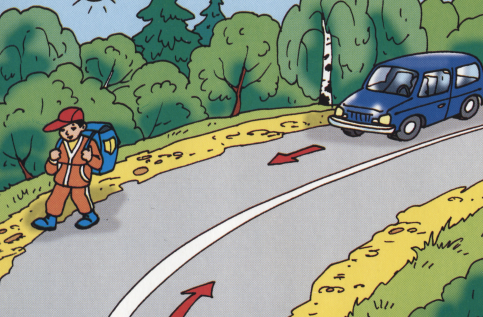 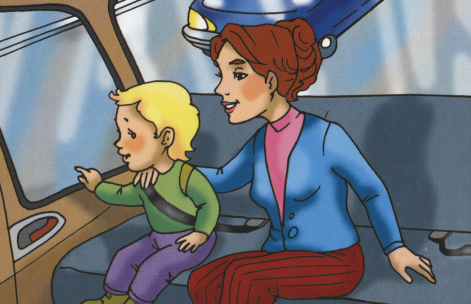 1.                                                                   2.                 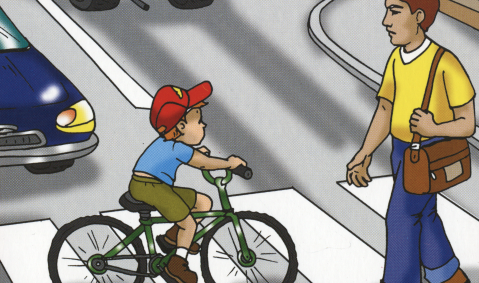 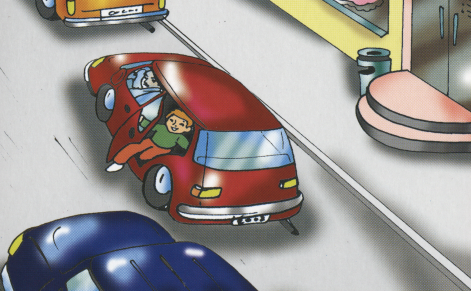 3. 	4.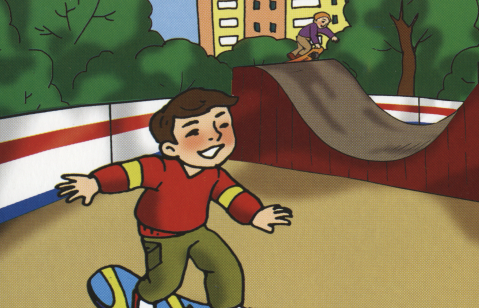 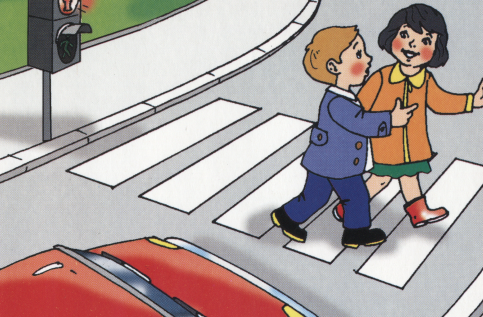 5.                                                                      6. 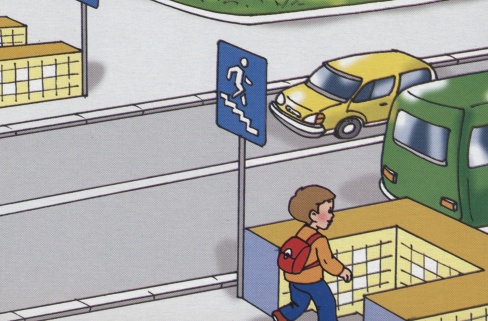 7. За каждый правильный и полный ответ участники получают 1 балл.Этап 3. "Дорожные знаки"Как называются дорожные знаки, изображенные ниже, к каким группам дорожных знаков они относятся? 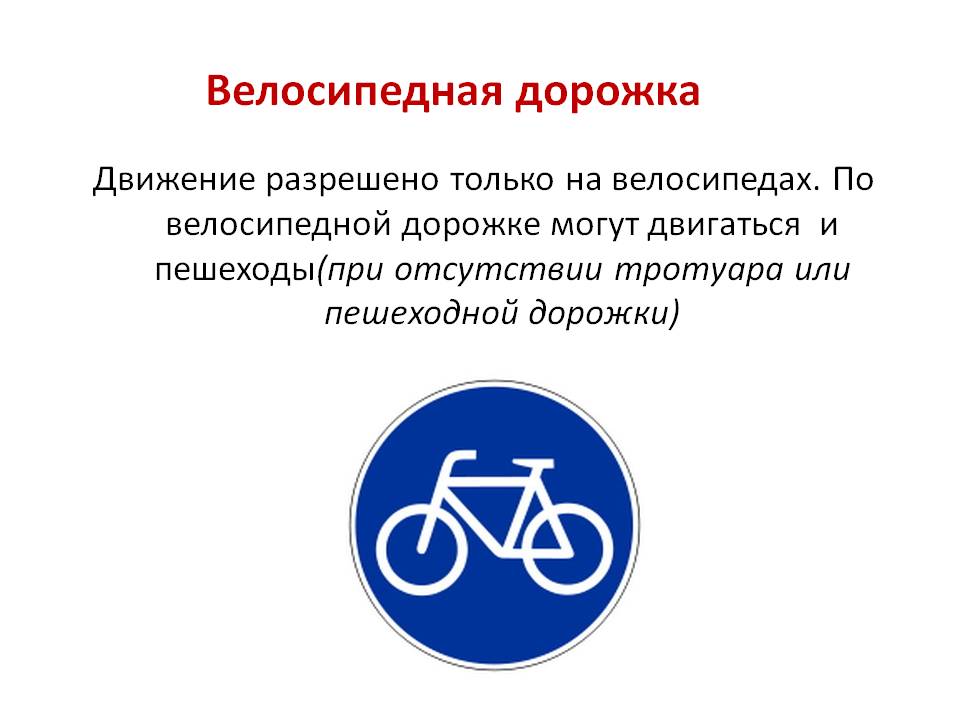 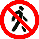 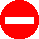 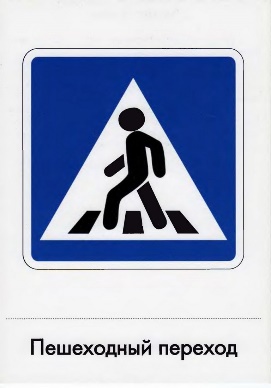 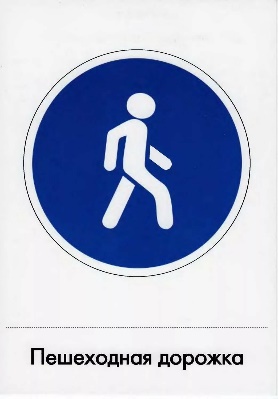 За каждый полный ответ участники получают 1 балл.Задание 4. "Засветись!".  Участники должны выполнить творческую работу (форма выполнения свободная – коллаж, рисунок, стихи, иллюстрации и др.), в которой должна быть отражена необходимость использования светоотражающих элементов, призыв к их использованию. (Работа принимается в электронном виде).Конкурс оценивается по 10 бальной системе по следующим критериям: полное соответствие терминологии согласно ПДД РФ, творческая инициатива, оригинальность работы.Задание 5. "Транспорт в песнях" Участники команды должны вспомнить песни, где упоминаются различные виды транспорта.За каждый правильный ответ команда получает 0,5 баллов.Определение результатов ТурнираИтоги турнира подводят члены жюри. Победителями (1,2,3 места) в общем зачете становятся команды, набравшие наибольшее количество баллов.Победители Турнира награждаются грамотами.Приложениек положению о районном командном турнире по безопасности дорожного движениясреди младших школьников"Юный пешеход"Заявка на участие в районном командном турнире по безопасности дорожного движениясреди младших школьников"Юный пешеход"Директор ____________________    ____________________Образовательное учреждениеназвание команды,фамилия, имя, отчество участникаклассФ.И.О. руководителя работы, контактный телефон